السيرة الذاتية لعضو هيئة تدريسالبيانات الشخصية طرق التواصل المؤهلات العلمية  الورقات المنشورة خبرات ذات صلة (الرجاء استبدال الخانة بكتابة المعلومة. الرجاء وضع المعلومات من الأحدث إلى الأقدم)اهتمامات تدريسية اهتمامات بحثية عضويات  (الرجاء استبدال الخانة بكتابة المعلومة)دورات (الرجاء استبدال الخانة بكتابة المعلومة. الرجاء وضع المعلومات من الأحدث إلى الأقدم)جوائز (الرجاء استبدال الخانة بكتابة المعلومة. الرجاء وضع المعلومات من الأحدث إلى الأقدم)مهارات شخصية مهارات الحاسوب التاريخ:بالإمكان إدراج الصورة الشخصية هنا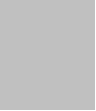 الاسم الرباعي: سارة يوسف سالم الزياني – الصفة: عضو  يئة تدريسالاسم الرباعي: سارة يوسف سالم الزياني – الصفة: عضو  يئة تدريسالاسم الرباعي: سارة يوسف سالم الزياني – الصفة: عضو  يئة تدريسالاسم الرباعي: سارة يوسف سالم الزياني – الصفة: عضو  يئة تدريسبالإمكان إدراج الصورة الشخصية هناالتخصص: إذاعة وتلفزيونالتخصص: إذاعة وتلفزيونالمؤهل العلمي: ليسانسالدرجة الأكاديمية: محاضر مساعدالمؤهل العلمي: ليسانسالدرجة الأكاديمية: محاضر مساعدبالإمكان إدراج الصورة الشخصية هناتاريخ الميلاد: 20 /11/1984الجنس: أنثىالجنس: أنثىالجنسية: ليبيةبالإمكان إدراج الصورة الشخصية هنا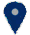 كلية الفنون والإعلامقسم الإذاعة والتلفزيونكلية الفنون والإعلامقسم الإذاعة والتلفزيون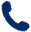 رقم الهاتف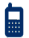 رقم المحمول: 0944966256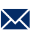 البريد الإلكتروني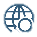 الموقع الإلكترونيالمدة بالسنوات (2006– 2007)ليسانس، الإعلام، كلية الآداب جامعة مصراتة، ليبيا(2014 – 2017)ماجستير، الإعلام، الأكاديمية الليبية للدراسات العليا فرع مصراتة، ليبيا2010اسم المجلة/المؤتمر، كلية الآداب جامة مصراتة، عنوان الورقة.المدة بالسنوات (من – إلى)المسمى الوظيفي، اسم الجهة، عنوان الجهة.(من – إلى)المسمى الوظيفي، اسم الجهة، عنوان الجهة.مقدمة في وسائل الاتصال          التصميم الإيضـــــــاحي       تقنيات الأجهزة المرئيةمقدمة في الإعلام الإلكتروني       التصوير التلفزيــــــــــوني      التقديــــــــــــــــــــــــــم الإذاعـــــــــــــــــــــــــــــــــــــــــــــــــــي          هندسة مناظر  وديكور      الإعلامالإذاعة والتلفزيونمجال الاهتماممجال الاهتمامالسنةعنوان الدورة، مكان الانعقاد.السنةعنوان الدورة، مكان الانعقاد.السنةاسم الجائزة، اسم الجهة، مكان الانعقاد.السنةالشرف، اسم الجهة، مكان الانعقاد.اللغة العربيةلغات أخرىالفهمالفهمالتحدثالتحدثالكتابةلغات أخرىالاستماعالقراءةSpoken interaction Spoken production اللغة الإنجليزيةجيدجيدجيدجيدجيدأدرج اسم شهادة اللغة. أضف المستوى إذا كان معروفًاأدرج اسم شهادة اللغة. أضف المستوى إذا كان معروفًاأدرج اسم شهادة اللغة. أضف المستوى إذا كان معروفًاأدرج اسم شهادة اللغة. أضف المستوى إذا كان معروفًاأدرج اسم شهادة اللغة. أضف المستوى إذا كان معروفًاحزمة MICROSOFTأُجيد استخدام (WORD، POWER POINT، EXCEL SHEET - PUBLSHER)الشبكة العنكبوتيةمدى حسن استخدامك للبريد الإلكتروني الجامعي وتطبيقاتهالشبكة العنكبوتيةممتاز افي استخدام ل WWW. للبحث عبر الشبكة العنكبوتية.مهارات أخرىأدرج مدى حسن استخدامك لأي برنامج آخر.